EWANGELIAŁk 6, 17. 20-26Błogosławieni ubodzy, biada bogaczomSłowa Ewangelii według Świętego ŁukaszaJezus zszedł z Dwunastoma na dół i zatrzymał się na  równinie; był tam liczny tłum Jego uczniów i wielkie mnóstwo ludu z  całej Judei i z Jeruzalem oraz z nadmorskich okolic Tyru i Sydonu.On podniósł oczy na swoich uczniów i mówił:«Błogosławieni jesteście, ubodzy, albowiem do was należy królestwo Boże.
Błogosławieni, którzy teraz głodujecie, albowiem będziecie nasyceni.
Błogosławieni, którzy teraz płaczecie, albowiem śmiać się będziecie.
Błogosławieni jesteście, gdy ludzie was znienawidzą i gdy was wyłączą spośród siebie, gdy zelżą was i z powodu Syna Człowieczego odrzucą z  pogardą wasze imię jako niecne: cieszcie się i radujcie w owym dniu, bo  wielka jest wasza nagroda w niebie. Tak samo bowiem przodkowie ich czynili prorokom.Natomiast biada wam, bogaczom, bo odebraliście już pociechę waszą.
Biada wam, którzy teraz jesteście syci, albowiem głód cierpieć będziecie.
Biada wam, którzy się teraz śmiejecie, albowiem smucić się i płakać będziecie.
Biada wam, gdy wszyscy ludzie chwalić was będą. Tak samo bowiem przodkowie ich czynili fałszywym prorokom».Oto słowo Pańskie.13.02.2022 – VI Niedziela Zwykła1. Ofiary złożone ma tacę w minioną niedzielę z przeznaczeniem na ogrzewanie bazyliki wyniosły 3357 zł. Bóg zapłać.2. Dyrektor Zespołu Placówek Oświatowych w Janowie Podlaskim mgr Arkadiusz Podskok uprzejmie informuje, że od 14.02.2022 r. do 04.03.2022 r. trwa rekrutacja do Przedszkola Samorządowego w Janowie Podlaskim. Wnioski o przyjęcie dziecka do przedszkola, deklaracja kontynuowania wychowania przedszkolnego oraz oświadczenia dostępne są do pobrania na stronie internetowej Zespołu Placówek Oświatowych oraz w sekretariacie. Wszystkich zainteresowanych edukacją przedszkolną swojego dziecka zachęcamy do składania wniosków na rok szkolny 2022/2023. Dyrektor Zespołu Placówek Oświatowych w Janowie Podlaskim mgr Arkadiusz Podskok.3. Gminny Ośrodek Pomocy Społecznej w Janowie Podlaskim informuje, że wydaje jeszcze skierowania do pomocy żywnościowej w ramach programu PO PŻ.Z programu w 2022 roku mogą skorzystać mieszkańcy gminy znajdujący się w trudnej sytuacji życiowej, spełniające kryteria określone w ustawie o pomocy społecznej, których dochód nie przekracza 1 707,20 zł dla osoby samotnie gospodarującej oraz 1 320 zł na osobę w rodzinie.Osoby, które chcą skorzystać z tej formy pomocy proszone są o zgłoszenie siędo Gminnego Ośrodka Pomocy Społecznej w Janowie Podlaskim w terminie do 28.02.2022 rSzczegółowe informacje na powyższy temat udzielane są w Gminnym Ośrodku Pomocy Społecznej codziennie w dni robocze w godzinach pracy ośrodka lub pod nr telefonu, (83) 341 30 93 wew. 38 lub 48, który znajduje się na tablicy ogłoszeń. 4. Dzisiaj o godz. 10.30 w salce przy kościele odbędzie się pierwsza katecheza dla rodziców i chrzestnych. Rodziców i kandydatów na rodziców chrzestnych prosimy o zapoznanie się z harmonogramem katechez chrzcielnych. Obowiązek odbycia czterech katechez chrzcielnych wynika z postanowień II Synodu Siedleckiego. Program katechez jest zamieszczony na stronie parafialnej w załączniku pod ogłoszeniami. Przypominamy, że jeżeli ktoś mieszka poza parafią ponad 3 miesiące, w takim przypadku powinien zgłosić się do kancelarii w nowej parafii i stamtąd pobierać wszelkie zaświadczenia. W przeciwnym razie może się okazać, że taka osoba nigdzie nie widnieje w spisie parafian i nie będzie miała możliwości uzyskania zaświadczenia.5. W sobotę 19 lutego w Szpakach nowenna do św. Józefa, o godz. 19.00 Msza św., Zapraszamy. 6. Bóg zapłać za ofiary na kościół: Bezimiennie z Peredyła – 200zł., Bezimiennie z Cieleśnicy – 100zł., Bezimiennie z Błonia  - 100zł., 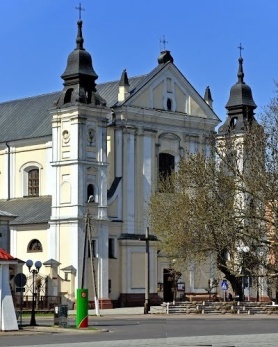 13.02. 2022 r.W CIENIU BazylikiPismo Parafii Trójcy św. w Janowie Podlaskim-do użytku wewnętrznego-PONIEDZIAŁEK – 14 lutegoPONIEDZIAŁEK – 14 lutego7.001. +Marka Berga – of. koleżanki i koledzy geodeci.15.151. +Jarosława Mycia – of. klasa IV B z wychowawczynią. 17.001. +Jarosława Mycia – of. koleżanki i koledzy z magazynów. WTOREK – 15 lutegoWTOREK – 15 lutego7.00 1. +Jarosława Mycia – of. mieszkańcy z Ostrowia. 15.151. +Marka Berga – of. teściowie.  17.001. +Kazimierę Weremczuk (10r.) - of. córka Alicja. ŚRODA – 16 lutego ŚRODA – 16 lutego 7.00 1. +Aleksandrę i Mariana Palimąka – of. rodzina.  15.151.+Marka Berga – of. koleżanki i koledzy geodeci.17.001. W intencji uczestników nowenny do MBNPCZWARTEK – 17 lutegoCZWARTEK – 17 lutego7.001.+Władysława, Józefę, Jana zm. z rodz. Krzesiaków, Dejów, Matysiaków – of. Janina Krzesiak. 15.151. +Marka Berga – of. pracownicy Zespołu Placówek Oświatowych  w Janowie Podlaskim. 17.001.+Helenę, Hipolita Klimkiewiczów, Jerzego, Józefa, Zbigniewa, Grzegorza. PIĄTEK – 18 lutegoPIĄTEK – 18 lutego7.001. Dz.bł. w 70 r. urodzin Ryszarda o Boże bł., - of. żona z dziećmi. 15.151. +Annę (r.) – of. rodzina Popow.  17.001.+Romana (r.), zm. z rodz. Matwiejuków i Kociubińskich – of. rodzina. Poza 2. O Boże bł., opiekę MB dla Mateusza z racji 18 r. urodzin.  SOBOTA –19 lutego SOBOTA –19 lutego 7.001.+Annę (r.), Józefa, Zbigniewa, Stefana, Tadeusza, Ewę.   15.151.+Jarosława Mycia – of. koledzy brata z KW Policji w Lublinie.  17.001.+Bronisławę, Sergiusza, zm. z rodz. Kapłanów – of. córka.  NIEDZIELA – 20 lutegoNIEDZIELA – 20 lutego8.001. +Bolesława, Helenę, Stanisławę, Wojciecha, Jana, Emilię, zm. z rodz. Hryciuków, Mikołaja, Annę, Teodora, zm. z rodz. Semeniuków – of. Jerzy Hryciuk.9.301.+Annę Czuchan (2r.), zm. z rodz. Czuchanów i Pietruczuków – of. syn.2. +Mariannę, Zygmunta, rodziców z obu stron – of. Zygmunt Podskok.  11.301. +Tadeusza, Henryka, zm. z rodz. Offmanów i Chełstowskich. 15.151. W int. Legionu Małych Rycerzy Miłosiernego Serca Jezusowego. 17.001.+Stanisława, Witka, Antoninę, Pawła, zm. z rodz. Maksymiuków, Marię i Stanisława, z rodz. Niedzielskich i Misiejuków, Helenę i Stefana, z rodz. Osypiuków – of. Danuta Maksymiuk .  